ИСПОЛЬЗУЕМЫЕ СОКРАЩЕНИЯSn - Показатель оценки качества по организации социальной сферы, в отношении которой проведена независимая оценка качестваЧобщ - общее число опрошенных получателей услугК1 - Показатель, характеризующий критерий оценки качества «Открытость и доступность информации об организации социальной сферы»Пинф - Соответствие информации о деятельности организации социальной сферы, размещенной на общедоступных информационных ресурсах, ее содержанию и порядку (форме), установленным законодательными и иными нормативными правовыми актами Российской ФедерацииИнорм - количество информации, размещение которой на общедоступных информационных ресурсах установлено законодательными и иными нормативными правовыми актами Российской Федерации (сайт)Инорм - количество информации, размещение которой на общедоступных информационных ресурсах установлено законодательными и иными нормативными правовыми актами Российской Федерации (стенд)Истенд - количество информации, размещенной на информационных стендах в помещении организацииИсайт - количество информации, размещенной на официальном сайте организацииПдист - Наличие на официальном сайте организации социальной сферы информации о дистанционных способах обратной связи и взаимодействия с получателями услуг и их функционированиеТдист – количество баллов за каждый дистанционный способ взаимодействия с получателями услугСдист – количество функционирующих дистанционных способов взаимодействия с получателями услуг, информация о которых размещена на официальном сайте организации социальной сферыПоткруд - Доля получателей услуг, удовлетворенных открытостью, полнотой и доступностью информации о деятельности организации социальной сферы, размещенной на информационных стендах в помещении организации социальной сферы, на официальном сайте организации социальной сферыУстенд - число получателей услуг, удовлетворенных открытостью, полнотой и доступностью информации, размещенной на информационных стендах в помещении организацииУсайт - число получателей услуг, удовлетворенных открытостью, полнотой и доступностью информации, размещенной на официальном сайте организацииК2 - Показатель, характеризующий критерий оценки качества «Комфортность условий предоставления услуг, в том числе время ожидания предоставления услуг»*Пкомф.усл - Обеспечение в организации социальной сферы комфортных условий предоставления услугТкомф– количество баллов за каждое комфортное условие предоставления услугСкомф – количество комфортных условий предоставления услугУкомф - число получателей услуг, удовлетворенных комфортностью предоставления услуг организацией социальной сферыПкомфуд - Доля получателей услуг удовлетворенных комфортностью предоставления услуг организацией социальной сферыК3 - Показатель, характеризующий критерий оценки качества «Доступность услуг для инвалидов»Поргдост - Оборудование помещений организации социальной сферы и прилегающей к ней территории с учетом доступности для инвалидовТоргдост – количество баллов за каждое условие доступности организации для инвалидовСоргдост – количество условий доступности организации для инвалидовПуслугдост - Обеспечение в организации социальной сферы условий доступности, позволяющих инвалидам получать услуги наравне с другимиТуслугдост – количество баллов за каждое условие доступности, позволяющее инвалидам получать услуги наравне с другимиСуслугдост – количество условий доступности, позволяющих инвалидам получать услуги наравне с другимиПдостуд - Доля получателей услуг, удовлетворенных доступностью услуг для инвалидовЧинв - число опрошенных получателей услуг-инвалидовУдост - число получателей услуг-инвалидов, удовлетворенных доступностью услуг для инвалидовК4 - Показатель, характеризующий критерий оценки качества «Доброжелательность, вежливость работников организации социальной сферы»Пперв.конт уд - Доля получателей услуг, удовлетворенных доброжелательностью, вежливостью работников организации социальной сферы, обеспечивающих первичный контакт и информирование получателя услуги при непосредственном обращении в организациюУперв.конт - число получателей услуг, удовлетворенных доброжелательностью, вежливостью работников организации, обеспечивающих первичный контакт и информирование получателя услугиПоказ.услугуд - Доля получателей услуг, удовлетворенных доброжелательностью, вежливостью работников организации социальной сферы, обеспечивающих непосредственное оказание услуги при обращении в организациюУоказ.услуг - число получателей услуг, удовлетворенных доброжелательностью, вежливостью работников организации, обеспечивающих непосредственное оказание услугиПвежл.дистуд - Доля получателей услуг, удовлетворенных доброжелательностью, вежливостью работников организации социальной сферы при использовании дистанционных форм взаимодействияУвежл.дист - число получателей услуг, удовлетворенных доброжелательностью, вежливостью работников организации при использовании дистанционных форм взаимодействияК5 - Показатель, характеризующий критерий оценки качества «Удовлетворенность условиями оказания услуг»Преком - Доля получателей услуг, которые готовы рекомендовать организацию социальной сферы родственникам и знакомым (могли бы ее рекомендовать, если бы была возможность выбора организации социальной сферы)Уреком - число получателей услуг, которые готовы рекомендовать организацию родственникам и знакомым (могли бы ее рекомендовать, если бы была возможность выбора организации)Уорг.усл - число получателей услуг, удовлетворенных организационными условиями предоставления услугПорг.услуд - Доля получателей услуг, удовлетворенных организационными условиями предоставления услугУуд - число получателей услуг, удовлетворенных в целом условиями оказания услуг в организации социальной сферыПуд - Доля получателей услуг, удовлетворенных в целом условиями оказания услуг в организации социальной сферыОбобщенные результаты сбора, обобщения и анализа информации о качестве оказания услуг организациямиПроцедура сбора, обобщения и анализа информации осуществлялась организацией-оператором в соответствии с Приказом Минтруда России от 31.05.2018 N 344н "Об утверждении Единого порядка расчета показателей, характеризующих общие критерии оценки качества условий оказания услуг организациями в сфере культуры, охраны здоровья, образования, социального обслуживания и федеральными учреждениями медико-социальной экспертизы" (Зарегистрировано в Минюсте России 11.10.2018 N 52409), а также рядом иных нормативно-правовых актов, перечень которых представлен в техническом задании к договору (контракту), в рамках которой проводилась данная процедура.Период проведения - 2023 год.По каждой организации, которая подлежала процедуре, на основе собранной, обобщенной и проанализированной информации рассчитан Sn - итоговый показатель оценки качества организации.Значение показателя оценки качества рассчитывалось в баллах и его максимально возможное значение составляет 100 баллов.В таблице приведена информация о распределении организаций по группам (80-100 баллов, 60-79 баллов, 40-59 баллов, 20-39 баллов, 0-19 баллов). Деление на группы “отлично”, “хорошо”, “удовлетворительно”, “ниже среднего”, “неудовлетворительно” - условное, по аналогии с данными сайта bus.gov.ru.В целях определения итогового показателя  были рассчитаны следующие показатели оценки:К1 - Показатель, характеризующий критерий оценки качества «Открытость и доступность информации об организации социальной сферы»К2 - Показатель, характеризующий критерий оценки качества «Комфортность условий предоставления услуг»К3 - Показатель, характеризующий критерий оценки качества «Доступность услуг для инвалидов»К4 - Показатель, характеризующий критерий оценки качества «Доброжелательность, вежливость работников организации социальной сферы»К5 - Показатель, характеризующий критерий оценки качества «Удовлетворенность условиями оказания услуг»В таблице и диаграммах применены условные сокращения в названиях показателей по аналогии с сайтом bus.gov.ru - Открытость,  Комфортность, Доступность услуг, Доброжелательность, Удовлетворенность. Обобщенные результаты по вышеуказанным показателям приведены в таблице. Итоги оценки качества по результатам процедуры сбора, обобщения и анализа информации о качестве условий оказания услуг организациями ОБОБЩЕННЫЕ ВЫВОДЫ И РЕКОМЕНДАЦИИ ПО РЕЗУЛЬТАТАМ СБОРА, ОБОБЩЕНИЯ И АНАЛИЗА ИНФОРМАЦИИ1) РЕЗУЛЬТАТЫ СБОРА, ОБОБЩЕНИЯ И АНАЛИЗА ИНФОРМАЦИИ О КАЧЕСТВЕ УСЛОВИЙ ОКАЗАНИЯ УСЛУГ ОРГАНИЗАЦИЯМИ** обобщенные результаты в отношении всех организаций, участвовавших в процедуре Анализ обеспечения условий “комфортности”, в которых осуществляется деятельность, выявил следующее:		2) РЕЗУЛЬТАТЫ СБОРА, ОБОБЩЕНИЯ И АНАЛИЗА ИНФОРМАЦИИ О ДОСТУПНОСТИ УСЛУГ ДЛЯ ИНВАЛИДОВ И ЛИЦ С ОВЗ: Оборудование помещений организации социальной сферы и прилегающей к ней территории с учетом доступности для инвалидов, а также условий доступности, позволяющих инвалидам получать услуги наравне с другими. ** обобщенные результаты в отношении всех организаций, участвовавших в процедуре Анализ оборудования территории, прилегающей к зданиям организации, и помещений с учетом доступности для инвалидов, выявил следующее:		Анализ условий доступности, позволяющих инвалидам получать услуги наравне с другими, выявил следующее:		3) РЕЗУЛЬТАТЫ СБОРА, ОБОБЩЕНИЯ И АНАЛИЗА ИНФОРМАЦИИ О СООТВЕТСТВИИ САЙТОВ УСТАНОВЛЕННЫМ ТРЕБОВАНИЯМ В ЧАСТИ РАЗМЕЩЕНИЯ ОБЯЗАТЕЛЬНОЙ ИНФОРМАЦИИ** обобщенные результаты в отношении всех организаций, участвовавших в процедуре Анализ размещенной на сайте (сайтах) информации на соответствие требованиям нормативно-правовой базы:Также было проанализировано наличие на официальных сайтах информации:- о дистанционных способах обратной связи и взаимодействия с получателями услуг и их функционировании: абонентский номер телефона, - о дистанционных способах обратной связи и взаимодействия с получателями услуг и их функционировании: адрес электронной почты,                                       	- о дистанционных способах обратной связи и взаимодействия с получателями услуг и их функционировании: электронные сервисы (для подачи электронного обращения (жалобы, предложения), получения консультации по оказываемым услугам, раздел официального сайта «Часто задаваемые вопросы»),                           	- о дистанционных способах обратной связи и взаимодействия с получателями услуг и их функционировании: техническая возможность выражения получателем услуг мнения о качестве условий оказания услуг организацией социальной сферы (наличие анкеты для опроса граждан или гиперссылки на нее).Отмечен высокий уровень доступности взаимодействия с получателями услуг по телефону, электронной почте. 4) РЕЗУЛЬТАТЫ СБОРА, ОБОБЩЕНИЯ И АНАЛИЗА ИНФОРМАЦИИ О СООТВЕТСТВИИ СТЕНДОВ УСТАНОВЛЕННЫМ ТРЕБОВАНИЯМ В ЧАСТИ РАЗМЕЩЕНИЯ ОБЯЗАТЕЛЬНОЙ ИНФОРМАЦИИ** обобщенные результаты в отношении всех организаций, участвовавших в процедуре Анализ размещенной на стенде (стендах) информации на соответствие требованиям нормативно-правовой базы:5) РЕЗУЛЬТАТЫ СБОРА, ОБОБЩЕНИЯ И АНАЛИЗА ИНФОРМАЦИИ ПО РЕЗУЛЬТАТАМ ОПРОСА ПОЛУЧАТЕЛЕЙ УСЛУГ** обобщенные результаты в отношении всех организаций, участвовавших в процедуре Абсолютные показатели анкетирования: Относительные (расчетные) показатели:НА ОСНОВАНИИ ВЫШЕИЗЛОЖЕННОГО РЕКОМЕНДУЕТСЯ РАССМОТРЕТЬ НА ЗАСЕДАНИИ ОБЩЕСТВЕННОГО СОВЕТА, В КОМПЕТЕНЦИЮ КОТОРОГО ВХОДЯТ ВОПРОСЫ ОРГАНИЗАЦИИ И ПРОВЕДЕНИЯ НЕЗАВИСИМОЙ ОЦЕНКИ КАЧЕСТВА УСЛОВИЙ ОКАЗАНИЯ УСЛУГ ОРГАНИЗАЦИЯМИ, СЛЕДУЮЩИЕ ВОПРОСЫ:1) ОБЩАЯ ИНФОРМАЦИЯ2) КОЛИЧЕСТВЕННЫЕ РЕЗУЛЬТАТЫРейтинг организаций по результатам процедуры сбора, обобщения и анализа информации о качестве условий оказания услуг организациями 3) ОСНОВНЫЕ РЕЗУЛЬТАТЫ4) ОСНОВНЫЕ НЕДОСТАТКИ5) ПРЕДЛОЖЕНИЯ ОБ УЛУЧШЕНИИ КАЧЕСТВА 1. Довести полученные результаты до получателей услуг путем размещения информации в сети Интернет на предусмотренных для этой цели сайтах. Обсудить полученные результаты в трудовых коллективах.2. Организациям в индивидуальном порядке разработать и реализовать конкретные планы по устранению выявленных недостатков и повышению качества условий оказания услуг с учетом полученных результатов. Принять во внимание результаты проведенного опроса. 3. Также рекомендуется обратить внимание и принять меры в отношении следующих показателей независимой оценки качества условий оказания услуг:АНАЛИЗ РАЗМЕЩЕННОЙ НА САЙТЕ ИНФОРМАЦИИ: недостатки не выявлены.АНАЛИЗ РАЗМЕЩЕННОЙ НА СТЕНДЕ ИНФОРМАЦИИ: недостатки не выявлены. Исполнитель: Организация-оператор по сбору, обобщению и анализу информации о качестве условий оказания услуг - Общество с ограниченной ответственностью "Лаборатория диагностики и развития социальных систем", ИНН - 0262026670Исполнитель: Организация-оператор по сбору, обобщению и анализу информации о качестве условий оказания услуг - Общество с ограниченной ответственностью "Лаборатория диагностики и развития социальных систем", ИНН - 0262026670Исполнитель: Организация-оператор по сбору, обобщению и анализу информации о качестве условий оказания услуг - Общество с ограниченной ответственностью "Лаборатория диагностики и развития социальных систем", ИНН - 0262026670Исполнитель: Организация-оператор по сбору, обобщению и анализу информации о качестве условий оказания услуг - Общество с ограниченной ответственностью "Лаборатория диагностики и развития социальных систем", ИНН - 0262026670Исполнитель: Организация-оператор по сбору, обобщению и анализу информации о качестве условий оказания услуг - Общество с ограниченной ответственностью "Лаборатория диагностики и развития социальных систем", ИНН - 0262026670Исполнитель: Организация-оператор по сбору, обобщению и анализу информации о качестве условий оказания услуг - Общество с ограниченной ответственностью "Лаборатория диагностики и развития социальных систем", ИНН - 0262026670Период оказания услуги - 2023 годПериод оказания услуги - 2023 годПериод оказания услуги - 2023 годПериод оказания услуги - 2023 годПериод оказания услуги - 2023 годПериод оказания услуги - 2023 годПериод оказания услуги - 2023 годПериод оказания услуги - 2023 год Генеральный директор ООО «Лаборатория-С»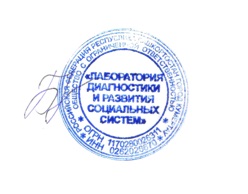 Тип организаций (учреждений), участвовавших в процедуре: организации, осуществляющие образовательную деятельностьВсего организаций, участвовавших в процедуреВсего организаций, участвовавших в процедуреВсего организаций, участвовавших в процедуре475№Условная группаБаллыКоличество организаций1условно "отлично"80-100 баллов2182условно "хорошо"60-79 баллов2563условно "удовлетворительно"40-59 баллов14условно "ниже среднего"20-39 баллов05условно "неудовлетворительно"0-19 баллов0№Условная группаБаллыПоказатели оценкиПоказатели оценкиПоказатели оценкиПоказатели оценкиПоказатели оценкиПоказатели оценки№Условная группаБаллыЕдиница измеренияОткрытостьКомфортностьДоступность услугДоброжелательностьУдовлетворенностьИтоговый показатель оценки качества1условно "отлично"80-100 балловколичество организаций293162414414362182условно "хорошо"60-79 балловколичество организаций18218816432372563условно "удовлетворительно"40-59 балловколичество организаций01011862214условно "ниже среднего"20-39 балловколичество организаций021820005условно "неудовлетворительно"0-19 балловколичество организаций032000Среднее значениеСреднее значениеСреднее значениебаллы83,3470,5756,2891,0492,9278,83Максимальное значениеМаксимальное значениеМаксимальное значениебаллы99,6099,50100,00100,00100,0094,64Минимальное значениеМинимальное значениеМинимальное значениебаллы60,0011,008,0055,2054,5057,64Интервал между максимальным и минимальным значениемИнтервал между максимальным и минимальным значениемИнтервал между максимальным и минимальным значениембаллы39,6088,5092,0044,8045,5037,00ОрганизацияИтоговый показательОткрытостьКомфортностьДоступность услугДоброжелательностьУдовлетворенностьМАОУ «Школа №81»60,8884,430,066,059,864,2наличие зоны отдыха (ожидания)МАОУ «Школа №81»; наличие и понятность навигации внутри организацииМАОУ «Школа №81»; наличие и доступность питьевой водытребуется обеспечить условия: МАОУ «Школа №81» наличие и доступность санитарно-гигиенических помещенийМАОУ «Школа №81».санитарное состояние помещений организациитребуется обеспечить условия: МАОУ «Школа №81»оборудование входных групп пандусами (подъемными платформами)-наличие выделенных стоянок для автотранспортных средств инвалидовтребуется обеспечить условия: МАОУ «Школа №81»; наличие адаптированных лифтов, поручней, расширенных дверных проемов-наличие сменных кресел-колясоктребуется обеспечить условия: МАОУ «Школа №81»; наличие специально оборудованных санитарно-гигиенических помещений в организацииМАОУ «Школа №81»; дублирование для инвалидов по слуху и зрению звуковой и зрительной информациитребуется обеспечить условия: МАОУ «Школа №81 дублирование надписей, знаков и иной текстовой и графической информации знаками, выполненными рельефно-точечным шрифтом Брайля-возможность предоставления инвалидам по слуху (слуху и зрению) услуг сурдопереводчика (тифлосурдопереводчика)требуется обеспечить условия: МАОУ «Школа №81»альтернативной версии сайта организации для инвалидов по зрению-помощь, оказываемая работниками организации, прошедшими необходимое обучение (инструктирование), по сопровождению инвалидов в помещении организациитребуется обеспечить условия: МАОУ «Школа №81 возможность предоставления услуг в дистанционном режиме или на дому-В соответствии с Федеральным законом от 29.12.2012 № 273-ФЗ «Об образовании в Российской Федерации» (далее – ФЗ-273) образовательные организации (далее – ОО) должны обеспечивать открытость и доступность информации о своей деятельности посредством обеспечения размещения информации в информационно-телекоммуникационных сетях, в том числе на официальном сайте образовательной организации в сети «Интернет» (далее – официальный сайт). Правила размещения на официальном сайте образовательной организации в информационно-телекоммуникационной сети «Интернет» и обновления информации об образовательной организации утверждены постановлением Правительства Российской Федерации. Требования к структуре официального сайта образовательной организации в информационно-телекоммуникационной сети «Интернет» и формату представления на нем информации отражены в приказе Федеральной службы по надзору в сфере образования и науки "Об утверждении Требований к структуре официального сайта образовательной организации в информационно-телекоммуникационной сети "Интернет" и формату представления информации".Информация о полном и сокращенном (при наличии)наименовании образовательной организацииинформация размещенаИнформация о дате создания образовательнойорганизацииинформация размещенаИнформация об учредителе (учредителях)образовательной организации, о наименованиипредставительств и филиалов образовательнойорганизации (при наличии) (в том числе, находящихсяза пределами Российской Федерации)информация размещенаИнформация о месте нахождения образовательнойорганизации, ее представительств и филиалов(при наличии)информация размещенаИнформация о режиме и графике работыобразовательной организации, ее представительств ифилиалов (при наличии)информация размещенаИнформация об адресах официальных сайтовпредставительств и филиалов образовательнойорганизации (при наличии) или страницах винформационно-телекоммуникационной сети«Интернет»информация размещенаИнформация о контактных телефонах и об адресахэлектронной почты образовательной организации, еепредставительств и филиалов (при наличии)информация размещенаИнформация о местах осуществления образовательнойдеятельности, в том числе сведения об адресах местосуществления образовательной деятельности, которыев соответствии с частью 4 статьи 91 Федеральногозакона от 29 декабря 2012 г. № 273-ФЗ «Об образованиив Российской Федерации» не включаютсяв соответствующую запись в реестре лицензийна осуществление образовательной деятельностиинформация размещенаИнформация о структуре и об органах управленияобразовательной организации (в том числе:наименование структурных подразделений (органовуправления); фамилии, имена, отчества (при наличии)и должности руководителей структурныхподразделений; места нахождения структурныхподразделений (органов управления) образовательнойорганизации (при наличии); адреса официальных сайтовв сети «Интернет» структурных подразделений(при наличии); адреса электронной почты структурныхподразделений (органов управления) образовательнойорганизации (при наличии)информация размещенаСведения о наличии положений о структурныхподразделениях (об органах управления) с приложениемуказанных положений в виде электронных документов,подписанных простой электронной подписьюв соответствии с Федеральным законом от 6 апреля2011 г. № 63-ФЗ «Об электронной подписи»информация размещенаЛицензия на осуществление образовательнойдеятельности (выписка из реестра лицензий наосуществление образовательной деятельности)информация размещенаО реализуемых уровнях образованияинформация размещенаО формах обученияинформация размещенаО нормативных сроках обученияинформация размещенаО сроке действия государственной аккредитацииобразовательных программ (при наличиигосударственной аккредитации), общественной,профессионально-общественной аккредитацииобразовательных программ (при наличии общественной,профессионально-общественной аккредитации)информация размещенаО языка(х), на котором(ых) осуществляется образование(обучение)информация размещенаОб учебных предметах, курсах, дисциплинах (модулях),предусмотренных соответствующей образовательнойпрограммойинформация размещенаО практике, предусмотренной соответствующейобразовательной программойинформация размещенаОб использовании при реализации образовательнойпрограммы электронного обучения и дистанционных образовательных технологийинформация размещенаОб учебном плане с приложением его в видеэлектронного документаинформация размещенаОб аннотации к рабочим программам дисциплин (покаждому учебному предмету, курсу, дисциплине(модулю), практики, в составе образовательнойпрограммы) с приложением рабочих программ в видеэлектронного документаинформация размещенаО календарном учебном графике с приложением его ввиде электронного документаинформация размещенаО методических и иных документах, разработанныхобразовательной организацией для обеспеченияобразовательного процесса, а также рабочей программывоспитания и календарного плана воспитательнойработы, включаемых в основные образовательныепрограммы в соответствии с частью 1 статьи 12.1Федерального закона от 29 декабря 2012 г. № 273-ФЗ«Об образовании в Российской Федерации», в видеэлектронного документаинформация размещенаОб общей численности обучающихсяинформация размещенаО численности обучающихся за счет бюджетныхассигнований федерального бюджета, бюджетовсубъектов Российской Федерации, местных бюджетов ипо договорам об образовании, заключаемых при приемена обучение за счет средств физических и (или)юридических лиц (в том числе с выделением численности обучающихся, являющихся иностраннымигражданами)информация размещенаОбразовательные организации, реализующиеобщеобразовательные программы, дополнительноуказывают наименование образовательной программыинформация размещенаОб уровне образованияинформация размещенаО коде и наименовании профессии, специальности,направления подготовкиинформация размещенаО направлениях и результатах научной (научно-исследовательской) деятельности (при осуществлениинаучной (научно-исследовательской) деятельности)информация размещенаО результатах приема по каждой профессии, по каждойспециальности среднего профессиональногообразования (при наличии вступительных испытаний)(на места, финансируемые за счет бюджетныхассигнований федерального бюджета, бюджетовсубъектов Российской Федерации, местных бюджетови по договорам об образовании за счет средствфизических и (или) юридических лиц); о средней сумменабранных баллов по всем вступительным испытаниям(при наличии вступительных испытаний); о результатахперевода, восстановления и отчисленияинформация размещенаИнформация о федеральных государственныхобразовательных стандартах, федеральныхгосударственных требованиях, об образовательныхстандартах и самостоятельно устанавливаемыхтребованиях (при их наличии)информация размещенаИнформация о руководителе образовательнойорганизации, его заместителях, руководителяхфилиалов, представительств образовательнойорганизации (при их наличии), в том числе: фамилия,имя, отчество (при наличии) руководителя, егозаместителей; должность руководителя, егозаместителей; контактные телефоны; адресаэлектронной почтыинформация размещенаИнформация о персональном составе педагогическихработников с указанием уровня образования,квалификации и опыта работы, в том числе: фамилия,имя, отчество (при наличии) педагогического работника;занимаемая должность (должности); преподаваемыеучебные предметы, курсы, дисциплины (модули);уровень (уровни) профессионального образования суказанием наименования направления подготовки и(или) специальности, в том числе научной, иквалификации; ученая степень (при наличии); ученоезвание (при наличии); сведения о повышении квалификации (за последние 3 года); сведенияо профессиональной переподготовке (при наличии);сведения о продолжительности опыта (лет) работыв профессиональной сфере, соответствующейобразовательной деятельности по реализации учебныхпредметов, курсов, дисциплин (модулей); наименованиеобщеобразовательной программы(общеобразовательных программ), код и наименованиепрофессии, специальности (специальностей),направления (направлений) подготовки илиукрупненной группы профессий, специальностейи направлений подготовки профессиональнойобразовательной программы высшего образованияпо программам бакалавриата, программам специалитета,программам магистратуры, программам ординатурыи программам ассистентуры-стажировки, шифри наименование области науки, группы научныхспециальностей, научной специальности программы(программ) подготовки научных и научно-педагогических кадров в аспирантуре (адъюнктуре),в реализации которых участвует педагогическийработникинформация размещенаИнформация о материально-техническом обеспеченииобразовательной деятельности (в том числе о наличииоборудованных учебных кабинетов, объектов дляпроведения практических занятий, библиотек, объектовспорта, средств обучения и воспитанияинформация размещенаИнформация об условиях питания обучающихсяинформация размещенаИнформация об условиях охраны здоровьяобучающихсяинформация размещенаИнформация о доступе к информационным системами информационно-телекоммуникационным сетяминформация размещенаИнформация об электронных образовательных ресурсах,к которым обеспечивается доступ обучающихсяинформация размещенаО специально оборудованных учебных кабинетах,объектов для проведения практических занятий,библиотек, объектов спорта, средств обучения ивоспитания, приспособленных для использованияинвалидами и лицами с ограниченными возможностямиздоровьяинформация размещенаОб обеспечении беспрепятственного доступа в зданияобразовательной организацииинформация размещенаО специальных условиях питанияинформация размещенаО специальных условиях охраны здоровьяинформация размещенаО доступе к информационным системам иинформационно-телекоммуникационным сетям,приспособленным для использования инвалидами илицами с ограниченными возможностями здоровьяинформация размещенаОб электронных образовательных ресурсах, к которымобеспечивается доступ инвалидов и лиц сограниченными возможностями здоровьяинформация размещенаО наличии специальных технических средств обученияколлективного и индивидуального пользованияинформация размещенаО наличии условий для беспрепятственного доступа в общежитие, интернатинформация размещенаО количестве жилых помещений в общежитии,интернате, приспособленных для использованияинвалидами и лицами с ограниченными возможностямиздоровьяинформация размещенаИнформация о заключенных и планируемых кзаключению договорах с иностранными и (или)международными организациями по вопросамобразованияинформация размещенаИнформация о международной аккредитацииобразовательных программ (при наличии)информация размещенаИнформация о количестве вакантных мест для приема(перевода) по каждой образовательной программе,профессии, специальности, направлению подготовки(на места, финансируемые за счет бюджетныхассигнований федерального бюджета, бюджетовсубъектов Российской Федерации, местных бюджетов,по договорам об образовании за счет средствфизических и (или) юридических лиц)информация размещенаИнформация о наличии и условиях предоставленияобучающимся стипендий, мер социальной поддержкиинформация размещенаИнформация о наличии общежития, интерната, в томчисле приспособленных для использования инвалидамии лицами с ограниченными возможностями здоровья, а также о количестве жилых помещений в общежитии,интернате для иногородних обучающихся,формировании платы за проживание в общежитииинформация размещенаИнформация о трудоустройстве выпускников (в видечисленности трудоустроенных выпускников прошлогоучебного года образования)информация размещенаИнформация об объеме образовательной деятельности,финансовое обеспечение которой осуществляется засчет бюджетных ассигнований федерального бюджета,бюджетов субъектов Российской Федерации, местныхбюджетов, по договорам об образовании за счет средствфизических и (или) юридических лицинформация размещенаИнформация о поступлении финансовых иматериальных средств по итогам финансового годаинформация размещенаИнформация о расходовании финансовых иматериальных средств по итогам финансового годаинформация размещенаКопия плана финансово-хозяйственной деятельностиобразовательной организации, утвержденногов установленном законодательством РоссийскойФедерации порядке, или бюджетной сметыобразовательной организацииинформация размещенаДокумент о порядке оказания платных образовательныхуслуг, в том числе образец договора об оказанииплатных образовательных услуг, документ обутверждении стоимости обучения по каждойобразовательной программеинформация размещенаДокумент об установлении размера платы, взимаемойс родителей (законных представителей) за присмотри уход детьми, осваивающими образовательныепрограммы дошкольного образования в организациях,осуществляющих образовательную деятельность,за содержание детей в образовательной организации,реализующей образовательные программы начальногообщего, основного общего или среднего общегообразования, если в такой образовательной организациисозданы условия для проживания обучающихсяв интернате, либо за осуществление присмотра и уходаза детьми в группах продленного дня в образовательнойорганизации, реализующей образовательные программыначального общего, основного общего или среднегообщего образованияинформация размещенаОтчет о результатах самообследованияинформация размещенаУстав образовательной организацииинформация размещенаСвидетельство о государственной аккредитации(с приложениями) (при наличии)информация размещенаЛокальные нормативные акты, предусмотренные частью2 статьи 30 Федерального закона от 29 декабря 2012 г.№ 273-ФЗ «Об образовании в Российской Федерации»(по основным вопросам организации и осуществленияобразовательной деятельности, в том числерегламентирующие правила приема обучающихся,режим занятий обучающихся, формы, периодичность ипорядок текущего контроля успеваемости ипромежуточной аттестации обучающихся, порядоки основания перевода, отчисления и восстановленияобучающихся, порядок оформления возникновения,приостановления и прекращения отношений междуобразовательной организацией и обучающимися и (или)родителями (законными представителями)несовершеннолетних обучающихся), а также правилавнутреннего распорядка обучающихся, правилавнутреннего трудового распорядка и коллективныйдоговор (при наличии)информация размещенаПредписания органов, осуществляющихгосударственный контроль (надзор) в сфереобразования, отчеты об исполнении таких предписаний(при наличии)информация размещенаИнформация о месте нахождения образовательной организации, ее представительств и филиалов (при наличии)информация размещенаИнформация о режиме и графике работы образовательной организации, ее представительств и филиалов(при наличии)информация размещенаИнформация о контактных телефонах и об адресахэлектронной почты образовательной организации,ее представительств и филиалов (при наличии)информация размещенаИнформация о структуре и об органах управленияобразовательной организации (в том числе: наименованиеструктурных подразделений (органов управления);фамилии, имена, отчества (при наличии) и должностируководителей структурных подразделений; местанахождения структурных подразделений (органовуправления) образовательной организации (при наличии);адреса официальных сайтов в сети «Интернет»структурных подразделений (при наличии); адресаэлектронной почты структурных подразделений (органов управления) образовательной организации (при наличии)информация размещенаЛицензия на осуществление образовательнойдеятельности (выписка из реестра лицензий наосуществление образовательной деятельности)информация размещенаСвидетельство о государственной аккредитации(с приложениями) (при наличии)информация размещенаЛокальные нормативные акты, предусмотренные частью2 статьи 30 Федерального закона от 29 декабря 2012 г.№ 273-ФЗ «Об образовании в Российской Федерации»(по основным вопросам организации и осуществленияобразовательной деятельности, в том числерегламентирующие правила приема обучающихся, режимзанятий обучающихся, формы, периодичность и порядоктекущего контроля успеваемости и промежуточнойаттестации обучающихся, порядок и основания перевода,отчисления и восстановления обучающихся, порядокоформления возникновения, приостановленияи прекращения отношений между образовательнойорганизацией и обучающимися и (или) родителями(законными представителями) несовершеннолетнихобучающихся), а также правила внутреннего распорядкаобучающихся, правила внутреннего трудового распорядкаи коллективный договор (при наличии)информация размещенаДокумент о порядке оказания платных образовательныхуслуг, в том числе образец договора об оказании платныхобразовательных услуг, документ об утверждениистоимости обучения по каждой образовательнойпрограммеинформация размещенаИнформация о сроке действия государственной аккредитацииобразовательных программ (при наличиигосударственной аккредитации), общественной,профессионально-общественной аккредитацииобразовательных программ (при наличии общественной,профессионально-общественной аккредитации)информация размещенаОб учебном плане с приложением его в видеэлектронного документаинформация размещенаОбразовательные организации, реализующиеобщеобразовательные программы, дополнительноуказывают наименование образовательной программыинформация размещенаИнформацию о результатах приема по каждой профессии,по каждой специальности среднего профессиональногообразования (при наличии вступительных испытаний) (наместа, финансируемые за счет бюджетных ассигнованийфедерального бюджета, бюджетов субъектов РоссийскойФедерации, местных бюджетов и по договорамоб образовании за счет средств физических и (или)юридических лиц); о средней сумме набранных баллов повсем вступительным испытаниям (при наличиивступительных испытаний), а также о результатахперевода, восстановления и отчисленияинформация размещенаИнформация о руководителе образовательнойорганизации, его заместителях, руководителях филиалов,представительств образовательной организации (при ихналичии), в том числе: фамилия, имя, отчество (приналичии) руководителя, его заместителей; должностьруководителя, его заместителей; контактные телефоны;адреса электронной почтыинформация размещенаИнформация об условиях питания обучающихсяинформация размещенаДокумент о порядке оказания платных образовательныхуслуг, в том числе образец договора об оказании платныхобразовательных услуг, документ об утверждениистоимости обучения по каждой образовательнойпрограммеинформация размещенаО специальных условиях питанияинформация размещенаЧобщ - общее число опрошенных получателей услуг51009Устенд - число получателей услуг, удовлетворенных открытостью, полнотой и доступностью информации, размещенной на информационных стендах в помещении организации12188Усайт - число получателей услуг, удовлетворенных открытостью, полнотой и доступностью информации, размещенной на официальном сайте организации12906Укомф - число получателей услуг, удовлетворенных комфортностью предоставления услуг организацией социальной сферы13000Удост - число получателей услуг-инвалидов, удовлетворенных доступностью услуг для инвалидов764Чинв - число опрошенных получателей услуг-инвалидов863Уперв.конт - число получателей услуг, удовлетворенных доброжелательностью, вежливостью работников организации, обеспечивающих первичный контакт и информирование получателя услуги27259Уоказ.услуг - число получателей услуг, удовлетворенных доброжелательностью, вежливостью работников организации, обеспечивающих непосредственное оказание услуги27493Увежл.дист - число получателей услуг, удовлетворенных доброжелательностью, вежливостью работников организации при использовании дистанционных форм взаимодействия63099Уреком - число получателей услуг, которые готовы рекомендовать организацию родственникам и знакомым (могли бы ее рекомендовать, если бы была возможность выбора организации)75253Уорг.усл - число получателей услуг, удовлетворенных организационными условиями предоставления услуг75872Ууд - число получателей услуг, удовлетворенных в целом условиями оказания услуг в организации социальной сферы76373Доля получателей услуг, удовлетворенных открытостью, полнотой и доступностью информации о деятельности организации социальной сферы, размещенной на информационных стендах в помещении организации социальной сферы, на официальном сайте организации социальной сферы51,21%Доля получателей услуг удовлетворенных комфортностью предоставления услуг организацией социальной сферы52,93%Доля получателей услуг, удовлетворенных доступностью услуг для инвалидов89,69%Доля получателей услуг, удовлетворенных доброжелательностью, вежливостью работников организации социальной сферы, обеспечивающих первичный контакт и информирование получателя услуги при непосредственном обращении в организацию95,52%Доля получателей услуг, удовлетворенных доброжелательностью, вежливостью работников организации социальной сферы, обеспечивающих непосредственное оказание услуги при обращении в организацию96,04%Доля получателей услуг, удовлетворенных доброжелательностью, вежливостью работников организации социальной сферы при использовании дистанционных форм взаимодействия78,78%Доля получателей услуг, которые готовы рекомендовать организацию социальной сферы родственникам и знакомым (могли бы ее рекомендовать, если бы была возможность выбора организации социальной сферы)93,95%Доля получателей услуг, удовлетворенных в целом условиями оказания услуг в организации социальной сферы94,73%Доля получателей услуг, удовлетворенных организационными условиями предоставления услуг95,35%Количество организаций, принявших участие в процедуре независимой оценки качества условий оказания услуг - 475. Среднее значение - 78,83. Максимальное значение (в баллах) - 94,64. Минимальное значение - 57,64.№ п/пОрганизацияИтоговый показательРейтинг (из 475 учреждений)1МАОУ «Школа №156 им.Б.И.Рябцева»87,82462МАОУ «Школа №77»87,32593МБОУ «Школа №141»83,621194МАОУ «Школа с углубленным изучением отдельных предметов №85»831405МАОУ «Школа с углубленным изучением отдельных предметов №183 имени Р.Алексеева»79,72306МАОУ «Лицей №82»78,522647МБОУ «Школа №27»76,283158МБОУ «Школа №9»76,143199МАОУ «Гимназия №80»75,9832210МБОУ «Школа №26»74,8434511МАОУ «Школа №78»74,0635912МБОУ «Школа №117»74,0436013МАОУ «Школа №84»71,939314МАОУ «Школа №79 им. Н. А. Зайцева»71,3240715МБОУ «Школа №76»70,941216МАОУ «Школа №81»60,88473Количество организаций, принявших участие в процедуре независимой оценки качества условий оказания услуг - 475. Среднее значение - 78,83. Максимальное значение (в баллах) - 94,64. Минимальное значение - 57,64.К числу основных выявленных недостатков можно отнести отсутствие следующих условий: наличие зоны отдыха (ожидания); наличие и понятность навигации внутри организации; наличие и доступность питьевой воды; наличие и доступность санитарно-гигиенических помещений; санитарное состояние помещений организации; оборудование входных групп пандусами (подъемными платформами); наличие выделенных стоянок для автотранспортных средств инвалидов; наличие адаптированных лифтов, поручней, расширенных дверных проемов; наличие сменных кресел-колясок; наличие специально оборудованных санитарно-гигиенических помещений в организации; оборудование входных групп пандусами (подъемными платформами); наличие выделенных стоянок для автотранспортных средств инвалидов; наличие адаптированных лифтов, поручней, расширенных дверных проемов; наличие сменных кресел-колясок; наличие специально оборудованных санитарно-гигиенических помещений в организации; дублирование для инвалидов по слуху и зрению звуковой и зрительной информации; дублирование надписей, знаков и иной текстовой и графической информации знаками, выполненными рельефно-точечным шрифтом Брайля; возможность предоставления инвалидам по слуху (слуху и зрению) услуг сурдопереводчика (тифлосурдопереводчика); альтернативной версии сайта организации для инвалидов по зрению; возможность предоставления услуг в дистанционном режиме или на дому; дублирование для инвалидов по слуху и зрению звуковой и зрительной информации; дублирование надписей, знаков и иной текстовой и графической информации знаками, выполненными рельефно-точечным шрифтом Брайля; возможность предоставления инвалидам по слуху (слуху и зрению) услуг сурдопереводчика (тифлосурдопереводчика); альтернативной версии сайта организации для инвалидов по зрению;Обеспечение в организации комфортных условий, в которых осуществляется деятельность: наличие зоны отдыха (ожидания);Обеспечение в организации комфортных условий, в которых осуществляется деятельность: наличие и понятность навигации внутри организации;Обеспечение в организации комфортных условий, в которых осуществляется деятельность: наличие и доступность питьевой воды;Обеспечение в организации комфортных условий, в которых осуществляется деятельность: наличие и доступность санитарно-гигиенических помещений;Обеспечение в организации комфортных условий, в которых осуществляется деятельность: санитарное состояние помещений организации;Оборудование территории, прилегающей к зданиям организации, и помещений с учетом доступности для инвалидов: оборудование входных групп пандусами (подъемными платформами);Оборудование территории, прилегающей к зданиям организации, и помещений с учетом доступности для инвалидов: наличие выделенных стоянок для автотранспортных средств инвалидов;Оборудование территории, прилегающей к зданиям организации, и помещений с учетом доступности для инвалидов: наличие адаптированных лифтов, поручней, расширенных дверных проемов;Оборудование территории, прилегающей к зданиям организации, и помещений с учетом доступности для инвалидов: наличие сменных кресел-колясок;Оборудование территории, прилегающей к зданиям организации, и помещений с учетом доступности для инвалидов: наличие специально оборудованных санитарно-гигиенических помещений в организации;Обеспечение в организации условий доступности, позволяющих инвалидам получать услуги наравне с другими: дублирование для инвалидов по слуху и зрению звуковой и зрительной информации;Обеспечение в организации условий доступности, позволяющих инвалидам получать услуги наравне с другими: дублирование надписей, знаков и иной текстовой и графической информации знаками, выполненными рельефно-точечным шрифтом Брайля;Обеспечение в организации условий доступности, позволяющих инвалидам получать услуги наравне с другими: возможность предоставления инвалидам по слуху (слуху и зрению) услуг сурдопереводчика (тифлосурдопереводчика);Обеспечение в организации условий доступности, позволяющих инвалидам получать услуги наравне с другими: альтернативной версии сайта организации для инвалидов по зрению;ИНДИВИДУАЛЬНЫЕ РЕЗУЛЬТАТЫ. ОРГАНИЗАЦИЯ: МАОУ «Школа №81»ИТОГОВЫЕ И ИНЫЕ ПОКАЗАТЕЛИ ОЦЕНКИ: Sn - 60,88; Численность обучающихся - 1103; Чобщ - 70; Доля респондентов - 0,06; К1 - 84,4; Пинф - 100; Инорм - 50; Инорм - 16; Истенд - 16; Исайт - 50; Пдист - 100; Тдист - 30; Сдист - 4; Поткруд - 61; Устенд - 41; - 44; К2 - 30; Пкомф.усл - 0; Ткомф - 20; Скомф - 0; Укомф - 42; Пкомфуд - 60; К3 - 66; Поргдост - 40; Торгдост - 20; Соргдост - 2; Пуслугдост - 60; Туслугдост - 20; Суслугдост - 3; Пдостуд - 100; Чинв - 3; Удост - 3; К4 - 59,8; Пперв.конт уд - 60; Уперв.конт - 42; Показ.услугуд - 59; Уоказ.услуг - 41; Пвежл.дистуд - 61; Увежл.дист - 43; К5 - 64,2; Преком - 57; Уреком - 40; Уорг.усл - 44; Порг.услуд - 63; Ууд - 48; Пуд - 69; Ууд - 48; Пуд - 69. Сокращения и пояснения приведены на странице 2.ИНФОРМАЦИЯ О НАЛИЧИИ (ОТСУТСТВИИ) УСЛОВИЙ ОКАЗАНИЯ УСЛУГ: Наличие на официальном сайте организации информации о дистанционных способах обратной связи и взаимодействия с получателями услуг и их функционировании: абонентский номер телефона - да; адрес электронной почты - да; электронные сервисы - да; техническая возможность выражения получателем услуг мнения о качестве условий оказания услуг организацией социальной сферы - да; Обеспечение в организации комфортных условий, в которых осуществляется деятельность: наличие зоны отдыха (ожидания) - нет; наличие и понятность навигации внутри организации - нет; наличие и доступность питьевой воды - нет; наличие и доступность санитарно-гигиенических помещений - нет; санитарное состояние помещений организации - нет; Оборудование территории, прилегающей к зданиям организации, и помещений с учетом доступности для инвалидов: оборудование входных групп пандусами (подъемными платформами) - да; наличие выделенных стоянок для автотранспортных средств инвалидов - нет; наличие адаптированных лифтов, поручней, расширенных дверных проемов - да; наличие сменных кресел-колясок - нет; наличие специально оборудованных санитарно-гигиенических помещений в организации - нет; дублирование для инвалидов по слуху и зрению звуковой и зрительной информации - нет; Обеспечение в организации условий доступности, позволяющих инвалидам получать услуги наравне с другими: дублирование надписей, знаков и иной текстовой и графической информации знаками, выполненными рельефно-точечным шрифтом Брайля - да; возможность предоставления инвалидам по слуху (слуху и зрению) услуг сурдопереводчика (тифлосурдопереводчика) - нет; наличие альтернативной версии сайта организации для инвалидов по зрению - да; Обеспечение в организации условий доступности, позволяющих инвалидам получать услуги наравне с другими: помощь, оказываемая работниками организации, прошедшими необходимое обучение (инструктирование), по сопровождению инвалидов в помещении организации - нет; возможность предоставления услуг в дистанционном режиме или на дому - да.РЕКОМЕНДУЕТСЯ ОБЕСПЕЧИТЬ СЛЕДУЮЩИЕ УСЛОВИЯ ОКАЗАНИЯ УСЛУГ. Обеспечение в организации комфортных условий, в которых осуществляется деятельность: наличие зоны отдыха (ожидания); Обеспечение в организации комфортных условий, в которых осуществляется деятельность: наличие и понятность навигации внутри организации; Обеспечение в организации комфортных условий, в которых осуществляется деятельность: наличие и доступность питьевой воды; Обеспечение в организации комфортных условий, в которых осуществляется деятельность: наличие и доступность санитарно-гигиенических помещений; Обеспечение в организации комфортных условий, в которых осуществляется деятельность:санитарное состояние помещений организации; Оборудование территории, прилегающей к зданиям организации, и помещений с учетом доступности для инвалидов: наличие выделенных стоянок для автотранспортных средств инвалидов; Оборудование территории, прилегающей к зданиям организации, и помещений с учетом доступности для инвалидов: наличие сменных кресел-колясок; Оборудование территории, прилегающей к зданиям организации, и помещений с учетом доступности для инвалидов: наличие специально оборудованных санитарно-гигиенических помещений в организации; Обеспечение в организации условий доступности, позволяющих инвалидам получать услуги наравне с другими: дублирование для инвалидов по слуху и зрению звуковой и зрительной информации; Обеспечение в организации условий доступности, позволяющих инвалидам получать услуги наравне с другими: возможность предоставления инвалидам по слуху (слуху и зрению) услуг сурдопереводчика (тифлосурдопереводчика); ПРИМЕЧАНИЕ: Информация в данном разделе носит рекомендательный характер. Рекомендации вносятся и утверждаются Общественным советом.